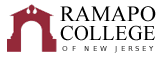 
NursingRecommended Four-Year Plan (Fall 2021)
The recommended four-year plan is designed to provide a blueprint for students to complete their degrees within four years. Students must meet with their Major Advisor to develop a more individualized plan to complete their degree.  This plan assumes that no developmental courses are required.  If developmental courses are needed, students may have additional requirements to fulfill which are not listed in the plan and may extend degree completion.NOTE: This recommended Four-Year Plan is applicable to students admitted into the major during the 2021-2022 academic year.

Total Credits Required: 128 creditsGPA required: 2.3WI: Writing Intensive-3 required in the major*While we recommend students take the “Honors Independent Study” (HNRS 499) Fall of their senior year, they are free to take it anytime junior year, senior year, or summer between those two years.School of Theoretical and Applied ScienceFirst YearFirst YearFirst YearFirst YearFirst YearFirst YearFall SemesterHRS✓Spring SemesterHRS✓Gen Ed: HNRS 101- Honors First Year Seminar 4Gen Ed: HNRS 201- Honors Studies in the Arts & Humanities4Gen Ed: CHEM 111-Principles of Chemistry Lecture & CHEM 111L Lab4+1Gen Ed: HNRS 110- Honors Social Science Inquiry4Gen Ed: CRWT 102-Critical Reading and Writing II4PSYC 101-Introduction to Psychology 4Gen Ed: Historical Perspectives4Gen Ed: MATH 108-Elementary Probability & Statistics 4Career Pathways: PATH TS1 - Career Pathways Module 1Degree
Rqmt.Total:17Total:16Second YearSecond YearSecond YearSecond YearSecond YearSecond YearFall SemesterHRS✓Spring SemesterHRS✓Gen Ed: Culture & Creativity, OR Systems Sustainability & Society4Gen Ed: HNRS 325 – Honors Values and Ethics Seminar4BIOL 214 & BIOL 214L-Anatomy & Physiology I Lecture & Lab4+1.5BIOL 216 & BIOL 216L-Anatomy & Physiology II Lecture & Lab4+1.5Gen Ed: HNRS 220 – Honors Global Awareness Seminar4BIOL 212 & BIOL 212L-Microbiology for Health Science Lecture & Lab4+1.5Elective2.5-4Career Pathways: PATH TS3 - Career Pathways Module 3Degree
Rqmt.Career Pathways: PATH TS2 - Career Pathways Module 2Degree
Rqmt.Total:16-17.5Total:15Third YearThird YearThird YearThird YearThird YearThird YearFall SemesterHRS✓Spring SemesterHRS✓NURS 305 Foundations of Nursing Practice4NURS 340 Family Centered Nursing 4NURS 306 Integrative Clinical Strategies I 4NURS 345 Health Issues Management I4NURS 325 Nursing Research and Evidence Based Practice4NURS 355 Integrative Clinical Strategies II4NURS 330 Health Assessment Across the Lifespan4NURS 370 Pathophysiology/Pharmacology I4Total:16Total:16Fourth YearFourth YearFourth YearFourth YearFourth YearFourth YearFall SemesterHRS✓Spring SemesterHRS✓NURS 410 Health Issues Management II 4NURS 440 Integrative Clinical Strategies IV4NURS 425 Community Centered Nursing4NURS 445 Leadership in a Global World 4NURS 430 Integrative Clinical Strategies III4NURS 450 Integrative Clinical Residency in Nursing 4NURS 435 Pathophysiology/Pharmacology II4NURS 460 Clinical Management4HNRS 499 – Honors Independent Study (2 or 4 credit)*2Total:18Total:16